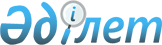 О внесении изменений и дополнений в решение Баянаульского районного маслихата от 20 декабря 2012 года N 57/11 "О бюджете Баянаульского района на 2013 - 2015 годы"
					
			Утративший силу
			
			
		
					Решение маслихата Баянаульского района Павлодарской области от 11 февраля 2013 года N 63/13. Зарегистрировано Департаментом юстиции Павлодарской области 28 февраля 2013 года N 3461. Утратило силу письмом маслихата Баянаульского района Павлодарской области от 05 марта 2014 года N 1-32-54      Примечание РЦПИ.

      В тексте документа сохранена пунктуация и орфография оригинала.      Сноска. Утратило силу письмом маслихата Баянаульского района Павлодарской области от 05.03.2014 N 1-32-54.

      В соответствии с подпунктом 4) пункта 2 статьи 106  Бюджетного Кодекса Республики Казахстан и с подпунктом 1) пункта 1 статьи 6 Закона  Республики Казахстан "О местном государственном управлении и самоуправлении в Республике Казахстан" и на основании решения Павлодарского областного маслихата (внеочередная XIII сессия, V созыва) от 28 января 2013 года N 129/14 (зарегистрированное в Реестре государственной регистрации нормативных правовых актов за N 3396, опубликованное в областной газете "Сарыарқа самалы" от 05 февраля 2013 года N 14) "О внесении изменений и дополнений в решение областного маслихата (XI сессия, V созыва) от 6 декабря 2012 года N 116/11 "Об областном бюджете на 2013 - 2015 годы"" Баянаульский районный маслихат РЕШИЛ:



      1. Внести в решение районного маслихата (XI сессия V созыва) от 20 декабря 2012 года N 57/11 "О бюджете Баянаульского района на 2013 - 2015 годы" (зарегистрированное в Реестре государственной регистрации нормативных правовых актов за N 3308, опубликованное в газете "Баянтау" от 18 января 2013 года N 3) следующие изменения и дополнения:



      в пункте 1 решения:

      в подпункте 1):

      цифры "2921014" заменить цифрами "3545360";

      цифры "2104825" заменить цифрами "2729171";

      в подпункте 2) цифры "2921014" заменить цифрами "3545360";

      в подпункте 3):

      цифры "-6477" заменить цифрами "32471";

      слова "равно нулю" заменить цифрами "38948";

      в подпункте 5) цифры "6477" заменить цифрами "-32471";

      подпункт 6) цифры "-6477" заменить цифрами "32471";



      указанное решение дополнить пунктами 3-1, 3-2, 3-3 следующего содержания:



      "3-1. В бюджет района на 2013 год установить целевые текущие трансферты из республиканского бюджета:

      65113 тысяч тенге – на реализацию государственного образовательного заказа в дошкольных организациях образования;

      7292 тысяч тенге – за счет трансфертов из республиканского бюджета на ежемесячные выплаты денежных средств опекунам (попечителям) и содержание ребенка-сироты (детей-сирот), и ребенка (детей), оставшегося без попечения родителей;

      1421 тысяч тенге - за счет трансфертов из республиканского бюджета на обеспечение оборудованием, программным обеспечением детей-инвалидов, обучающихся на дому;

      8194 тысяч тенге – на оснащение учебным оборудованием кабинетов физики, химии, биологии в государственных учреждениях основного среднего и общего среднего образования;

      23557 тысяч тенге - за счет трансфертов из республиканского бюджета на увеличение размера доплаты за квалификационную категорию учителям школ и воспитателям дошкольных организаций образования;

      3394 тысяч тенге – за счет трансфертов из республиканского бюджета на повышение оплаты труда учителям, прошедшим повышение квалификации по трехуровневой системе;

      10626 тысяч тенге – на реализацию мер по социальной поддержки специалистов;

      105988 тысяч тенге - на проведение противоэпизоотических мероприятий;

      24493 тысяч тенге – из республиканского бюджета в виде целевых трансфертов на реализацию мер по содействию экономическому развитию регионов в рамках Программы "Развитие регионов";



      3-2. В бюджете района 2013 года установить целевые трансферты на развитие из республиканского бюджета:

      374268 тысяч тенге – на развитие системы водоснабжения и водоотведения;



      3-3. В бюджете района 2013 года установить бюджетные кредиты из республиканского бюджета в следующем объеме:

      38948 тысяч тенге – на реализацию мер социальной поддержки специалистов.";



      приложение 1 к указанному решению изложить в новой редакции согласно приложению к настоящему решению.



      2. Контроль за выполнением настоящего решения возложить на постоянную комиссию районного маслихата по вопросам социально-экономического развития, планирования, бюджета и социальной политики.



      3. Настоящее решение вступает в силу с 1 января 2013 года.      Председатель сессии                        О-А. Жельвис      Исполняющий обязанности

      секретаря районного маслихата              М. Базаров

Приложение       

к решению Баянаульского     

районного маслихата       

(внеочередная ХІІІ сессия V созыва)

от 11 февраля 2013 года N 63/13  Приложение N 1      

к решению Баянаульского   

районного маслихата     

(очередная ХІ сессия V созыва)

от 20 декабря 2012 года N 57/11 Бюджет Баянаульского района на 2013 год
					© 2012. РГП на ПХВ «Институт законодательства и правовой информации Республики Казахстан» Министерства юстиции Республики Казахстан
				КатегорияКатегорияКатегорияКатегорияКатегорияСумма, тысяч тенге 2013 годКлассКлассКлассКлассСумма, тысяч тенге 2013 годПодклассПодклассПодклассСумма, тысяч тенге 2013 годНаименованиеСумма, тысяч тенге 2013 годI. Доходы35453601Налоговые поступления80229401Подоходный налог3640962Индивидуальный подоходный налог36409603Социальный налог2814291Социальный налог28142904Hалоги на собственность1174431Hалоги на имущество882643Земельный налог39604Hалог на транспортные средства231855Единый земельный налог203405Внутренние налоги на товары, работы и услуги358262Акцизы4443Поступления за использование природных и других ресурсов329604Сборы за ведение предпринимательской и профессиональной деятельности242208Обязательные платежи, взимаемые за совершение юридически значимых действий и (или) выдачу документов уполномоченными на то государственными органами или должностными лицами35001Государственная пошлина35002Неналоговые поступления671701Доходы от государственной собственности18175Доходы от аренды имущества, находящегося в государственной собственности18087Вознаграждения по кредитам, выданным из государственного бюджета906Прочие неналоговые поступления49001Прочие неналоговые поступления49003Поступления от продажи основного капитала717803Продажа земли и нематериальных активов71781Продажа земли66282Продажа нематериальных активов5504Поступления трансфертов272917102Трансферты из вышестоящих органов государственного управления27291712Трансферты из областного бюджета2729171Функциональная группаФункциональная группаФункциональная группаФункциональная группаФункциональная группаСумма, тысяч тенгеФункциональная подгруппаФункциональная подгруппаФункциональная подгруппаФункциональная подгруппаСумма, тысяч тенгеАдминистратор бюджетных программАдминистратор бюджетных программАдминистратор бюджетных программСумма, тысяч тенгеПрограммаПрограммаСумма, тысяч тенгеНаименованиеСумма, тысяч тенгеII. Затраты354536001Государственные услуги общего характера2966051Представительные, исполнительные и другие органы, выполняющие общие функции государственного управления264616112Аппарат маслихата района (города областного значения)15247001Услуги по обеспечению деятельности маслихата района (города областного значения)14689003Капитальные расходы государственного органа558122Аппарат акима района (города областного значения)55790001Услуги по обеспечению деятельности акима района (города областного значения)54436003Капитальные расходы государственного органа1354123Аппарат акима района в городе, города районного значения, поселка, аула (села), аульного (сельского) округа193579001Услуги по обеспечению деятельности акима района в городе, города районного значения, поселка, аула (села), аульного (сельского) округа168336032Капитальные расходы подведомственных государственных учреждений и организаций252432Финансовая деятельность16007452Отдел финансов района (города областного значения)16007001Услуги по реализации государственной политики в области исполнения бюджета района (города областного значения) и управления коммунальной собственностью района (города областного значения)14342003Проведение оценки имущества в целях налогообложения784018Капитальные расходы государственных органов8815Планирование и статистическая деятельность15982453Отдел экономики и бюджетного планирования района (города областного значения)15982001Услуги по реализации государственной политики в области формирования и развития экономической политики, системы государственного планирования и управления района (города областного значения)15520004Капитальные расходы государственных органов46202Оборона76121Военные нужды7612122Аппарат акима района (города областного значения)612005Мероприятия в рамках исполнения всеобщей воинской обязанности761204Образование20263731Дошкольное воспитание и обучение186099123Аппарат акима района в городе, города районного значения, поселка, аула (села), аульного (сельского) округа124672004Обеспечение деятельности организаций дошкольного воспитания и обучения92475041Реализация государственного образовательного заказа в дошкольных организациях образования32197464Отдел образования района (города областного значения)61427040Реализация государственного образовательного заказа в дошкольных организациях образования614272Начальное, основное среднее и общее среднее образование1701314123Аппарат акима района в городе, города районного значения, поселка, аула (села), аульного (сельского) округа16076005Организация бесплатного подвоза учащихся до школы и обратно в аульной (сельской) местности16076464Отдел образования района (города областного значения)1685238003Общеобразовательное обучение1630612006Дополнительное образование для детей546269Прочие услуги в области образования138960464Отдел образования района (города областного значения)88151001Услуги по реализации государственной политики на местном уровне в области образования16659005Приобретение и доставка учебников, учебно-методических комплексов для государственных учреждений образования района (города областного значения)20286007Проведение школьных олимпиад, внешкольных мероприятий и конкурсов районного (городского) масштаба4988012Капитальные расходы государственного органа390015Ежемесячная выплата денежных средств опекунам (попечителям) на содержание ребенка-сироты (детей-сирот), и ребенка (детей), оставшегося без попечения родителей7292020Обеспечение оборудованием, программным обеспечением детей-инвалидов, обучающихся на дому1421067Капитальные расходы подведомственных государственных учреждений и организаций37115472Отдел строительства, архитектуры и градостроительства района (города областного значения)50809037Строительство и реконструкция объектов образования5080906Социальная помощь и социальное обеспечение1558322Социальная помощь131067451Отдел занятости и социальных программ района (города областного значения)131067002Программа занятости26297004Оказание социальной помощи на приобретение топлива специалистам здравоохранения, образования, социального обеспечения, культуры, спорта и ветеринарии в сельской местности в соответствии с законодательством Республики Казахстан5546005Государственная адресная социальная помощь6600006Оказание жилищной помощи712007Социальная помощь отдельным категориям нуждающихся граждан по решениям местных представительных органов55854010Материальное обеспечение детей-инвалидов, воспитывающихся и обучающихся на дому1039014Оказание социальной помощи нуждающимся гражданам на дому18356016Государственные пособия на детей до 18 лет11000017Обеспечение нуждающихся инвалидов обязательными гигиеническими средствами и предоставление услуг специалистами жестового языка, индивидуальными помощниками в соответствии с индивидуальной программой реабилитации инвалида56639Прочие услуги в области социальной помощи и социального обеспечения24765451Отдел занятости и социальных программ района (города областного значения)24765001Услуги по реализации государственной политики на местном уровне в области обеспечения занятости и реализации социальных программ для населения21860011Оплата услуг по зачислению, выплате и доставке пособий и других социальных выплат1454021Капитальные расходы государственного органа1351067Капитальные расходы подведомственных государственных учреждений и организаций10007Жилищно-коммунальное хозяйство5350972Коммунальное хозяйство482835458Отдел жилищно-коммунального хозяйства, пассажирского транспорта и автомобильных дорог района (города областного значения)15000012Функционирование системы водоснабжения и водоотведения15000472Отдел строительства, архитектуры и градостроительства района (города областного значения)467835006Развитие системы водоснабжения и водоотведения4678353Благоустройство населенных пунктов52262123Аппарат акима района в городе, города районного значения, поселка, аула (села), аульного (сельского) округа52262008Освещение улиц населенных пунктов14990009Обеспечение санитарии населенных пунктов4359011Благоустройство и озеленение населенных пунктов3291308Культура, спорт, туризм и информационное пространство2692141Деятельность в области культуры155510123Аппарат акима района в городе, города районного значения, поселка, аула (села), аульного (сельского) округа121797006Поддержка культурно-досуговой работы на местном уровне121797457Отдел культуры, развития языков, физической культуры и спорта района (города областного значения)33713003Поддержка культурно-досуговой работы337132Спорт21817457Отдел культуры, развития языков, физической культуры и спорта района (города областного значения)21817009Проведение спортивных соревнований на районном (города областного значения) уровне20569010Подготовка и участие членов сборных команд района (города областного значения) по различным видам спорта на областных спортивных соревнованиях12483Информационное пространство71266456Отдел внутренней политики района (города областного значения)7176002Услуги по проведению государственной информационной политики через газеты и журналы 6876005Услуги по проведению государственной информационной политики через телерадиовещание300457Отдел культуры, развития языков, физической культуры и спорта района (города областного значения)64090006Функционирование районных (городских) библиотек63791007Развитие государственного языка и других языков народа Казахстана2999Прочие услуги по организации культуры, спорта, туризма и информационного пространства20621456Отдел внутренней политики района (города областного значения)9392001Услуги по реализации государственной политики на местном уровне в области информации, укрепления государственности и формирования социального оптимизма граждан6828003Реализация мероприятий в сфере молодежной политики2225006Капитальные расходы государственного органа339457Отдел культуры, развития языков, физической культуры и спорта района (города областного значения)11229001Услуги по реализации государственной политики на местном уровне в области культуры, развития языков, физической культуры и спорта8694014Капитальные расходы государственного органа450032Капитальные расходы подведомственных государственных учреждений и организаций208510Сельское, водное, лесное, рыбное хозяйство, особо охраняемые природные территории, охрана окружающей среды и животного мира, земельные отношения1402851Сельское хозяйство23741453Отдел экономики и бюджетного планирования района (города областного значения)11126099Реализация мер по оказанию социальной поддержки специалистов11126473Отдел ветеринарии района (города областного значения)12615001Услуги по реализации государственной политики на местном уровне в сфере ветеринарии11010007Организация отлова и уничтожения бродячих собак и кошек16056Земельные отношения10556463Отдел земельных отношений района (города областного значения)10556001Услуги по реализации государственной политики в области регулирования земельных отношений на территории района (города областного значения)7878004Организация работ по зонированию земель2538007Капитальные расходы государственного органа1409Прочие услуги в области сельского, водного, лесного, рыбного хозяйства, охраны окружающей среды и земельных отношений105988473Отдел ветеринарии района (города областного значения)105988011Проведение противоэпизоотических мероприятий10598811Промышленность, архитектурная, градостроительная и строительная деятельность79762Архитектурная, градостроительная и строительная деятельность7976472Отдел строительства, архитектуры и градостроительства района (города областного значения)7976001Услуги по реализации государственной политики в области строительства, архитектуры и градостроительства на местном уровне7556015Капитальные расходы государственного органа42012Транспорт и коммуникации423081Автомобильный транспорт42308123Аппарат акима района в городе, города районного значения, поселка, аула (села), аульного (сельского) округа12308013Обеспечение функционирования автомобильных дорог в городах районного значения, поселках, аулах (селах), аульных (сельских) округа12308458Отдел жилищно-коммунального хозяйства, пассажирского транспорта и автомобильных дорог района (города областного значения)30000023Обеспечение функционирования автомобильных дорог3000013Прочие599363Поддержка предпринимательской деятельности и защита конкуренции500454Отдел предпринимательства и сельского хозяйства района (города областного значения)500006Поддержка предпринимательской деятельности5009Прочие59436123Аппарат акима района в городе, города районного значения, поселка, аула (села), аульного (сельского) округа24493040Реализация мер по содействию экономическому развитию регионов в рамках Программы "Развитие регионов"24493452Отдел финансов района (города областного значения)16324012Резерв местного исполнительного органа района (города областного значения)16324454Отдел предпринимательства и сельского хозяйства района (города областного значения)10845001Услуги по реализации государственной политики на местном уровне в области развития предпринимательства, промышленности и сельского хозяйства10845458Отдел жилищно-коммунального хозяйства, пассажирского транспорта и автомобильных дорог района (города областного значения)7774001Услуги по реализации государственной политики на местном уровне в области жилищно-коммунального хозяйства, пассажирского транспорта и автомобильных дорог7432013Капитальные расходы государственного органа34214Обслуживание долга91Обслуживание долга9452Отдел финансов района (города областного значения)9013Обслуживание долга местных исполнительных органов по выплате вознаграждений и иных платежей по займам из областного бюджета915Трансферты41131Трансферты4113452Отдел финансов района (города областного значения)4113024Целевые текущие трансферты в вышестоящие бюджеты в связи с передачей функций государственных органов из нижестоящего уровня государственного управления в вышестоящий4113ІІІ. Чистое бюджетное кредитование32471Бюджетные кредиты3894810Сельское, водное, лесное, рыбное хозяйство, особо охраняемые природные территории, охрана окружающей среды и животного мира, земельные отношения389481Сельское хозяйство38948453Отдел экономики и бюджетного планирования района (города областного значения)38948006Бюджетные кредиты для реализации мер социальной поддержки специалистов389485Погашение бюджетных кредитов647701Погашение бюджетных кредитов64771Погашение бюджетных кредитов, выданных из государственного бюджета6477IV. Сальдо по операциям с финансовыми активами0V. Дефицит (профицит) бюджета-32471VІ. Финансирование дефицита (использование профицита) бюджета32471